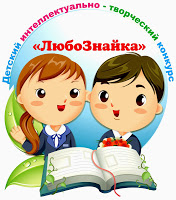 Педагоги, реализующие образовательные модули в рамках  Инженерного кластера, провели на базах своих учреждений отбор воспитанников для участия в заочном этапе открытого интеллектуально-творческого конкурса исследовательских работ и проектов старших дошкольников и младших школьников «Любознайка». Информация по охвату воспитанников в конкурсе исследовательских проектов.Подведены итоги заочного этапа открытого интеллектуально - творческого конкурса исследовательских работ и проектов старших дошкольников и младших школьников «ЛюбоЗнайка». Состоялась защита работ детей  на очном этапе открытого интеллектуально - творческого конкурса «ЛюбоЗнайка», который состоялся  24 апреля 2021 в 10.00 в БОУ г. Омска "Лицей № 92" (ул. Ангарская, 7А). В очный этап конкурса вышли:Сапелкин Никита, воспитанник БДОУ г. Омска "ЦРР- детский сад № 140". Касьянова Т.В.Хвостенко Артём, Шмидт Роман, Ренева Екатерина, воспитанники БДОУ г. Омска "Детский сад № 119". Фролова Е.А.Сапелкин Никита, воспитанник БДОУ г. Омска "ЦРР- детский сад № 140", педагога БОУ ДО г.Омска «ЦТРиГО «Перспектива» Касьяновой Т.В. , занял 2 место в очном этапе открытого интеллектуально - творческого конкурса «ЛюбоЗнайка».ПОЗДРАВЛЯЕМ!!!№ п/пОбразовательное учреждениеФИО педагогаКол-во детей, представивших проект1.Детский сад № 140Касьянова Т.В.2082.Детский сад № 112Акбердина Н.И.1503.Детский сад № 119Фролова Е.А.874.Детский сад № 369Стадник Н.В.1205.Детский сад № 140Дмитриева Е.В.986.СОШ № 67Сакута О.Б.90